PREFEITURA MUNICIPAL DE CARATINGA/MG - Extrato de Resultado – Pregão Presencial 094/2018. Objeto: contratação de empresa para fornecimento de peças, prestação de serviços de conserto, aferição e selagem em equipamento cronotacógrafo, destinados a manutenção dos veículos leves e pesados da frota oficial da Prefeitura de Caratinga. Vencedor com menor preço global: NYK-SOM E ACESSÓRIOS LTDA. Valor global final: R$ 713.000,00 (setecentos e treze mil reais). Caratinga/MG, 22 de novembro de 2018. Bruno César Veríssimo Gomes – Pregoeiro.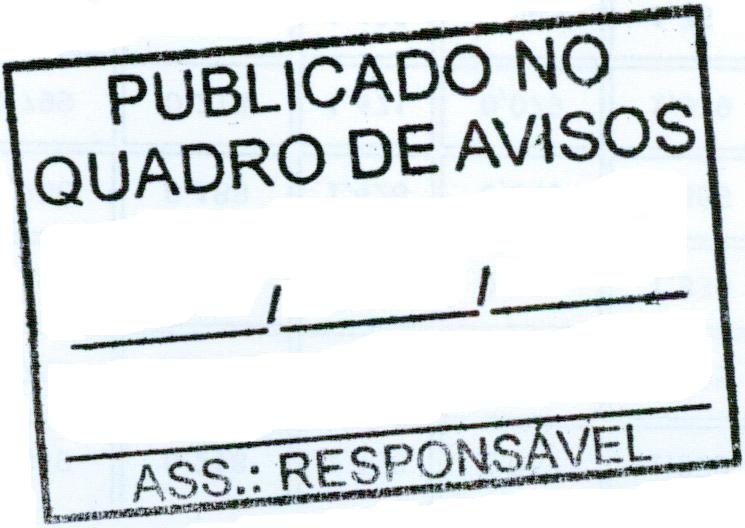 